 متـوسطـة عين عائشة 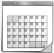 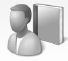 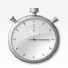 التمرين الأول:  ( 4 نقاط ) 1)~ أنقل الجدول التالي ، ثم أتممه: 2)~ أكمل الفراغات التالية :      التمرين الثاني:  ( 3 نقاط ) ~ ~ ~ ~ ~ ~ ~ ~ ~ ~ ~ ~ ~ ~ ~ ~ ~ ~ ~ ~ ~ ~ ~ ~ ~ ~ ~ ~ ~ ~ ~ ~ ~ ~ ~ ~ ~ ~ ~ ~ ~ ~ ~ ~ 1)~ قارن بين كل عددين بوضع الرمز المناسب :  5,7..........5,19 * 0,999999.........1,07 * 4,6..........4,600. 2)~ أوجـــد رتبة مقدار المجموع التالي : 241,56+28,79 . 3)~نسي أحد التلاميذ وضع الفاصلة في الجداءالتالي:261072=7,4×35,28 ضعها أنت في المكان المناسب .التمرين الثالث:   ( 4 نقاط ) ~ ~ ~ ~ ~ ~ ~ ~ ~ ~ ~ ~ ~ ~ ~ ~ ~ ~ ~ ~ ~ ~ ~ ~ ~ ~ ~ ~ ~ ~ ~ ~ ~ ~ ~ ~ ~ ~ ~ ~ ~ ~ ~ 1)~ أرسم قطعة مستقيم [AB] طولها  6 cm. 2)~ عين النقطة Oمنتصف القطعة [AB] . 3)~ أنشـــيء المستقيم (L) العمودي على (AB) في النقطة O . 4)~ عين النقطة Kمن المستقيم (L) بحيث : OK=3 cm  . 5)~ أنشيء المستقيم (d) الذي يشمل K ويوازي (AB) . 6)~ أكمل مكان النقط باحد الرموز التالية :     ،    ،  ،  //  ، =   مايلي:                        K….(AB) ،  (d)….(L)  ،  O….(L)  ،   AO….OK  ،  (OB)….(d)  .                التمرين الرابع:    ( 3 نقاط ) ~ ~ ~ ~ ~ ~ ~ ~ ~ ~ ~ ~ ~ ~ ~ ~ ~ ~ ~ ~ ~ ~ ~ ~ ~ ~ ~ ~ ~ ~ ~ ~ ~ ~ ~ ~ ~ ~ ~ ~ ~ ~ ~ ~  حدد فيما إذا كـــــان  كل ممايأتي  صحيحا أو خاطـأ ، مع تصحيح الخطأ :   1)~ نصف المستقيم محدود من الجهتين .   2)~ المستقيمان العموديان على نفس المستقيم متوازيان .   3)~ يمكن رسم وتر طوله 7cm في دائرة قطرها 6cm .   4)~ الدائرة التي نصف قطرها 3,5cm  طول قطرهـــا هو  7cm.المســـألة: (الوضعية الإدماجية)  ( 6 نقاط ) ~ ~ ~ ~ ~ ~ ~ ~ ~ ~ ~ ~ ~ ~ ~ ~ ~ ~ ~ ~ ~ ~ ~ ~ ~ ~ ~ ~ ~ ~ ~ ~ ~ ~ ~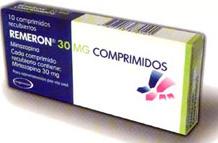 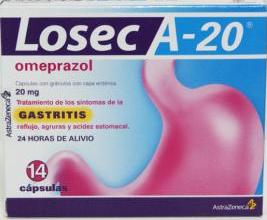 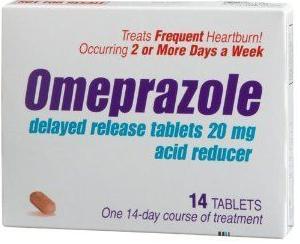   مرض علي بتسمم غذائي جراء تناوله علبة عصير فاسدة ، فذهب الى الطبيب .يملك علي ورقة نقدية قيمتها 2000 DA،دفع منهاللطبيب 600 DA ، ثم ذهب للصيدلية لشراء الدواء  حسب الوصفة المقدمة له. ( لاحظ الجدول المقابل جيّدًا)  1)~ ساعد علي في معرفة المبلغ الذي يدفعه للصيدلي .  2)~ بعد ذلك دخل علي للمكتبة لشراء كتاب في مادة         الرياضيات ، فوجد  سعره 350 DA .    ~ هل المبلغ المتبقي له يكفي لشراء هذا الكتاب ؟  أساتذة مادة الرياضيات يتمنون لكم التركيز و التوفيق           العدد العشرينزع الأصفار غير الضروريةكتابته الكسرية0309,0800074,706